Western Australia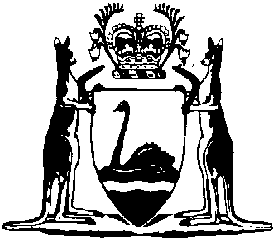 Motor Vehicle Dealers (Prescribed Vehicles) Regulations 1974Compare between:[04 Oct 2002, 01-a0-08] and [03 Oct 2012, 01-b0-02]Western AustraliaMotor Vehicle Dealers Act 1973Motor Vehicle Dealers (Prescribed Vehicles) Regulations 19741.	Citation 		These regulations may be cited as the Motor Vehicle Dealers (Prescribed Vehicles) Regulations 1974 1.	[Regulation 1 amended in Gazette 30 Nov 1984 p. 3996.] 2.			In these regulations	caravan means a trailer in the  to the Road Traffic Act 1974;	 means a  to .	[Regulation 2 inserted in Gazette  p. 3.	Prescribed vehicles under section 5(3)(e) 		Vehicles of a type or class set out in the table to this regulation are prescribed vehicles for the purposes of section 5(3)(e) of the Act.Table	[Regulation 3 inserted in Gazette 20 Nov 1987 p. 4234.] Notes1	This is a compilation of the Motor Vehicle Dealers (Prescribed Vehicles) Regulations 1974 and includes the amendments made by the other written laws referred to in the following table.Compilation table2	Now known as the Motor Vehicle Dealers (Prescribed Vehicles) Regulations 1974; citation changed (see note under r. 1).1.Caravans2.Four wheel drive vehicles3.4.Passenger vans used wholly or principally for the conveyance of persons and sold with a seating capacity not exceeding 8 persons.CitationGazettalCommencementMotor Vehicle Dealers Act Regulations 1974 229 Mar 1974 p. 110229 Mar 19749 Aug 1974 p. 29919 Aug 197421 Dec 1979 p. 39884 Mar 1980Motor Vehicle Dealers Act Amendment Regulations 198430 Nov 1984 p. 39961 Jan 1985 (see r. 2)Motor Vehicle Dealers (Prescribed Vehicles) Amendment Regulations 198720 Nov 1987 p. 423420 Nov 1987Reprint of the Motor Vehicle Dealers (Prescribed Vehicles) Regulations 1974 as at 4 October 2002 (includes amendments listed above)Reprint of the Motor Vehicle Dealers (Prescribed Vehicles) Regulations 1974 as at 4 October 2002 (includes amendments listed above)Reprint of the Motor Vehicle Dealers (Prescribed Vehicles) Regulations 1974 as at 4 October 2002 (includes amendments listed above)